  Turčianska regionálna organizácia  SPZ Martin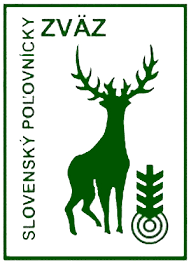                                                     Svätoplukova 254/16, 03601 Martin      usporiada v sobotu  16.7.2022 na strelnici v Kláštore pod Znievom pretek                              Brokový verejný strelecký prebor  OS 80Organizačný výbor:Riaditeľ preteku: Radoslav VladárRozhodcovia: strelecká komisia TRgO SPZ MartinEkonóm preteku: Badová ZuzanaČasový rozpis: 16.7.2022: sobota: -od 7,15-8,00 – prezentácia8,30- začiatok preteku13,00- predpokladané ukončene pretekuPropozície:Rozsah preteku:OS 80- 4x20 terčovVklady: 30,-EPretek sa uskutoční za každého počasia, podľa platného streleckého poriadku a týchto propozícii. Organizačný výbor si vyhradzuje právo prípadnej zmeny po porade s hlavným rozhodcom. Na strelnici je zabezpečené parkovanie.V Martine: 10.07.2022                    Badová Zuzana, Tajomník TRgO Martin